                                                                                                   проект                       УКРАЇНАПОЧАЇВСЬКА  МІСЬКА  РАДАВИКОНАВЧИЙ КОМІТЕТР І Ш Е Н Н Явід                грудня 2017 року                                                            Про виділення одноразовоїгрошової допомоги гр. Рудій П.С.              Розглянувши заяву жительки м. Почаїв вул. Гуменецька, 16  гр. Рудої Параскеви Семенівни ,  пенсіонерки,   яка  просить виділити одноразову грошову допомогу у зв’язку із важким матеріальним станом,  взявши до уваги депутатський  акт  обстеження  від  24 листопада  2017 року та керуючись Положенням про надання одноразової адресної матеріальної допомоги малозабезпеченим верствам населення Почаївської міської об’єднаної територіальної громади, які опинилися в складних життєвих обставинах, затвердженого рішенням виконавчого комітету № 164 від 19 жовтня 2016 року,    виконавчий комітет міської ради                                                     В и р і ш и в:Виділити одноразову грошову допомогу гр. Рудій Параскеві Семенівні в   розмірі 1000 ( одна тисяча )  гривень.Фінансовому відділу міської ради перерахувати гр. Рудій Параскеві Семенівні одноразову грошову  допомогу.Лівар Н.М..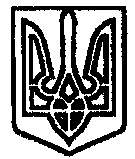 